Спортно училище “Ген. Владимир Стойчев”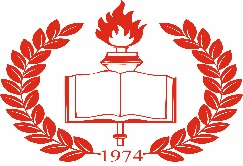 1113 София, бул. „Асен Йорданов” №2, тел./факс 02 870 34 81,e-mail: info-2213307@edu.mon.bg,  www.sugvs-sofia.comППриложение №2ДО ДИРЕКТОРА НА СУ „ГЕН. ВЛАДИМИР СТОЙЧЕВ“ОФЕРТАОт………………………………………………………………………………………………ЕИК/Булстат/ЕГН…………………………………………………………………………….Седалище……………………………………………………………………………………...Адрес за кореспонденция…………………………………………………………………….Лице за контакт ………………………………………………………………………………Телефон…………………………..,Факс…………….,e-mail адрес…………………………Данни за банковата сметка: IBAN……………………………..BIC………………………..    УВАЖАЕМИ ГОСПОДИН ДИРЕКТОР,След запознаване с поканата за представяне на оферта за възлагане на обществена поръчка по чл. 20, ал.4, т. 1 от ЗОП с предмет: „Изграждане на пожароизвестителна инсталация в учебната сграда на СУ „Ген. Владимир Стойчев“.Ще изпълним поръчката, съгласно изискванията, посочени в Техническа спецификацияСъгласяваме се с проекта на договор. III. С настоящата оферта, Ви представяме ценово предложение за изпълнение на обществена поръчка с предмет: „Изграждане на пожароизвестителна инсталация в учебната сграда на СУ „Ген. Владимир Стойчев“.в размер на …………………. лева без включен ДДС. III. Предложените от нас единични цени в лева без ДДС, важат за целия срок на валидност на офертата и включват всички необходими и съпътстващи разходи за изпълнението на обществената поръчка.IV. Срок на валидност на офертата – ………… дни /не по-кратък от 60 календарни дни/.Дата: …………………..                                                Подпис и печат:……………                                                                                                     							 							(име и фамилия, длъжност)